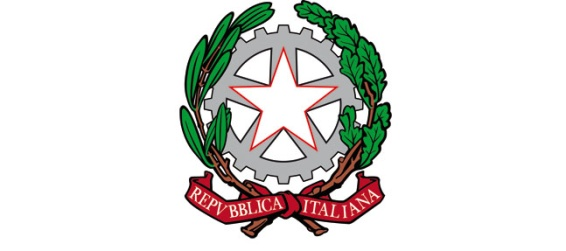 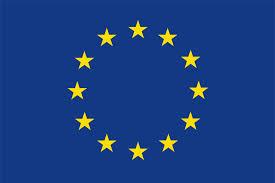 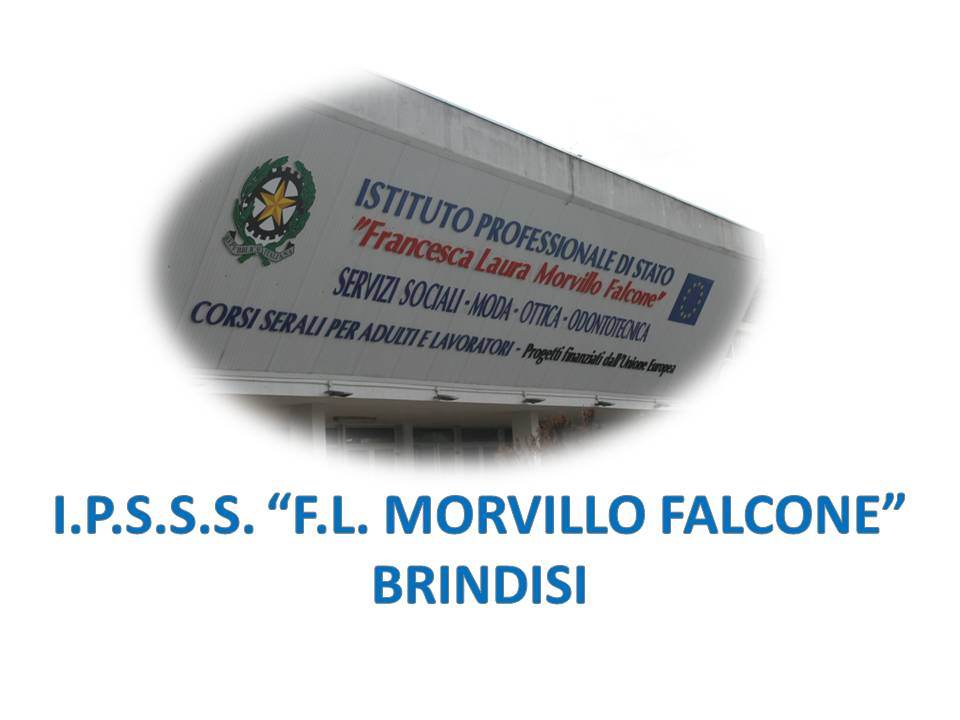 ISTITUTO PROFESSIONALE DI STATO PER I SERVIZI SOCIALI“Francesca Laura MORVILLO FALCONE”Via Galanti, 1 - Tel. 0831/513991brrf010008@istruzione.it – brrf010008@pec.istruzione.it  www.morvillofalconebrindisi.edu.it72100   B R I N D I S IMATERIA: STORIA (ore settimanali: 1).CLASSE: 2BMANNO SCOLASTICO: 2021/2022DOCENTE: NICOLINA SANASILibro di testo: G.Gentile-L. Ronga  GUIDA ALLO STUDIO DELLA STORIA 2   Editrice LA SCUOLAArgomenti:  La nascita dell’Impero romano  -Augusto e l’Impero  -Roma e il cristianesimo  La crisi dell’Impero romano  -La caduta dell’Impero d’Occidente  -Occidente e Oriente  -L’impero bizantino  La civiltà islamica  -L’espansione islamica  Il regno dei Longobardi in Italia  -L’età di Carlo Magno  -La società feudale   -La reazione dell’Europa	       Il docente	_______________________Gli Alunni______________________________________________